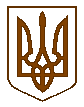 Баришівська  селищна  рада                                Баришівського  району			                             			            Київської  області 					Р І Ш Е Н Н Я					    __.04.2019 	 								№проект                                                                        смт БаришівкаПро надання згоди на укладаннякороткострокового договору орендиземельної ділянки ТОВ «УБА-АГРОСВІТ»під польовими дорогами і проїздами            Розглянувши клопотання виконавчого директора ТОВ «УБА-АГРОСВІТ»  О.І.Орла (с.Волошинівка, вул.Червоноармійська,41А) щодо укладання договору оренди земельної ділянки в с.Волошинівка на території Баришівської селищної ради, Волошинівського старостинського округу, Баришівського району, Київської області (за межами населеного пункту), враховуючи пропозиції комісії з питань  регулювання  земельних відносин, природокористування, планування території, охорони пам’яток, історичного та навколишнього середовища, відповідно до вимог ст.12, Земельного кодексу України,  ст.26 Закону України „Про місцеве самоврядування в Україні” селищна рада вирішила:             1.Надати згоду ТОВ «УБА-АГРОСВІТ» на укладання короткострокового договору оренди земельної ділянки площею 50 га (рілля)  для  ведення товарного сільськогосподарського виробництва (під польовими дорогами і проїздами) в с.Волошинівка на території Баришівської селищної ради, Волошинівського старостинського округу, Баришівського району, Київської області (за межами населеного пункту) терміном на12 місяців.             2.Встановити розмір орендної плати за земельну ділянку площею 50 га (рілля) для  ведення товарного сільськогосподарського виробництва (під польовими дорогами і проїздами) в с.Волошинівка на території Баришівської селищної ради, Волошинівського старостинського округу, Баришівського району, Київської області (за межами населеного пункту) у відповідності до нормативної грошової оцінки    ______  %.            3. Договір набуває чинності з 01.01.2019 по 31.12.2019.           Селищний голова                                                           О.П.Вареніченко.